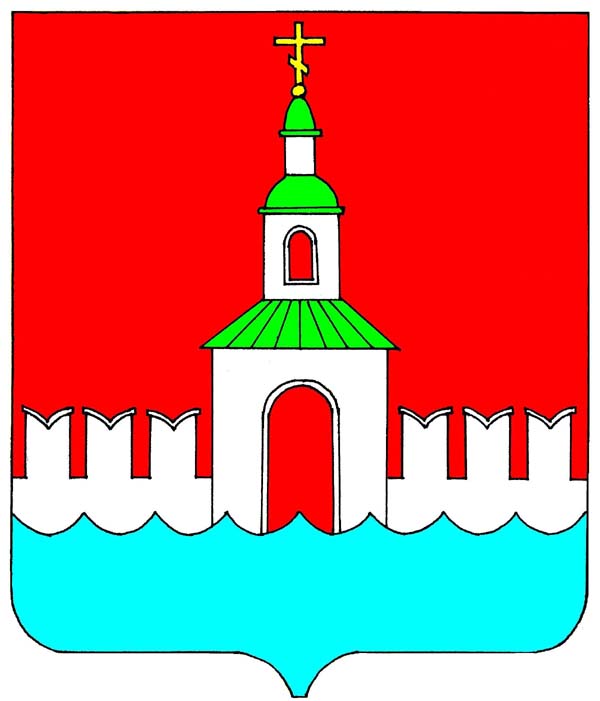 АДМИНИСТРАЦИЯ ЮРЬЕВЕЦКОГО МУНИЦИПАЛЬНОГО РАЙОНАИВАНОВСКОЙ ОБЛАСТИП О С Т А Н О В Л Е Н И Еот _16.09. 2016 г.                                                                                      № 371                                                                      г. Юрьевец    О внесении изменений в Постановление Администрации Юрьевецкого муниципального района Ивановской области от 12.03.2014 г. № 127 «Об утверждении Порядка по организации и по осуществлению контроляв сфере закупок товаров, работ, услуг для обеспечения муниципальных нужд и внутреннего муниципального финансового контроля бюджетных и казенных учреждений Юрьевецкого муниципального района» 	В целях приведения в соответствие с действующим законодательством о контрактной системе в сфере закупок товаров, работ, услуг для обеспечения государственных и муниципальных нужд, Администрация Юрьевецкого муниципального района Ивановской области постановляет:Внести изменения в Постановление от 12.03.2014 г. № 127 «Об утверждении Порядка по организации и по осуществлению контроля в сфере закупок товаров, работ, услуг для обеспечения муниципальных нужд и внутреннего муниципального финансового контроля бюджетных и казенных учреждений Юрьевецкого муниципального района».В преамбуле: слова «…приказом Минэкономразвития от 28.01.2011 года № 30 «Об утверждении Порядка плановых проверок при размещении заказов на поставки товаров, выполнение работ, оказание услуг для нужд заказчиков…» изложить в следующей редакции «… Постановлением Правительства Российской Федерации от 27.10.2015 г. № 1148 «О Порядке ведения реестра жалоб, плановых и внеплановых проверок, принятых по ним решений и выданных предписаний» …». В абзаце 3 п.1.3. Раздела 1 Порядка по организации и по организации, и по осуществлению контроля в сфере закупок товаров, работ, услуг для обеспечения муниципальных нужд и внутреннего муниципального финансового контроля бюджетных и казенных учреждений Юрьевецкого муниципального района (далее по тексту Порядок) слова «…Положением о порядке ведения кассовых операций с банкнотами и монетой Банка России на территории РФ, утвержденное Банком России 12.10.2011 N 373-П…» изложить в следующей редакции «… действующими Порядками ведения кассовых операций…». Абзац 4 п. 2.1.1. ч. 2.1. Раздела 2 исключить. Пункт 2.1.1. ч. 2.1. Раздела 2 дополнить абзацем 6 следующего содержания:«В течение двух рабочих дней с даты принятия распоряжения о проведении плановой проверки контрольным органом в реестр жалоб, плановых и внеплановых проверок, принятых по ним решений и выданных предписаний (далее по тексту - реестр) включается следующая информация:- информация о распоряжении о проведении плановой проверки и (или) информация об уведомлении о проведении плановой проверки и назначении даты начала и окончания проведения плановой проверки;- предмет проверки;- проверяемый период;- информация о субъекте контроля.»1.5. Абзац 3 п. 2.1.2. ч. 2.1. Раздела 2 изложить в следующей редакции:«Уведомление о проведении проверки направляется Субъекту проверки в срок не позднее, чем за семь рабочих дней до даты проведения проверки.».  Абзац 10 п.п. 2.1.6.1. п. 2.1.6. ч. 2.1. Раздела 2 Порядка изложить в следующей редакции:	«Текст решения, его номер и дата размещается органом контроля путем дополнения реестровой записи не позднее 3 рабочих дней после принятия решения.» Абзац 16 п.п. 2.1.6.1. п. 2.1.6. ч. 2.1. Раздела 2 Порядка изложить в следующей редакции:«Текст предписания, его номер и дата размещается органом контроля путем дополнения реестровой записи не позднее 3 рабочих дней после принятия решения.»Абзац 6 п. 2.1.8. ч. 2.1. Раздела 2 изложить в следующей редакции:«Акт проверки подписывается всеми членами комиссии. Информация о принятом акте (и(или) его электронный образ), его номер и дата размещается контрольным органом путем дополнения реестровой записи в реестре не позднее 3 рабочих дней после принятия акта по проверке.»Раздел 3 дополнить текстом следующего содержания:«При поступлении жалобы в контрольный орган в сфере закупок в реестровую запись реестра включаются следующие документы и информация:а) текст жалобы и (или) его электронный образ;б) дата поступления жалобы в контрольный орган в сфере закупок и номер реестровой записи, сформированной контрольным органом в сфере закупок в отношении жалобы, в случае ее передачи по принадлежности (подведомственности);в) информация о лице, подавшем жалобу;г) информация о субъекте (субъектах) контроля;д) информация о закупке (в том числе номер извещения, идентификационный код закупки);е) информация об уведомлении о принятии жалобы к рассмотрению с указанием места, даты и времени рассмотрения (в случае принятия контрольным органом в сфере закупок жалобы к рассмотрению);ж) информация об отзыве жалобы (в случае отзыва жалобы);з) информация о решении о возвращении жалобы без рассмотрения с указанием причин возвращения жалобы (в случае принятия контрольным органом в сфере закупок решения о возвращении жалобы);и) информация об уведомлении о передаче жалобы по принадлежности (подведомственности) с указанием причин передачи и контрольного органа в сфере закупок, в который передается жалоба (в случае принятия контрольным органом в сфере закупок решения о передаче жалобы по принадлежности (подведомственности).Информация и документы, указанные в подпунктах "а" - "е", размещаются контрольным органом в сфере закупок в течение 2 рабочих дней с даты поступления жалобы в указанный орган.Информация, указанная в подпункте "ж", размещается контрольным органом в сфере закупок в течение 2 рабочих дней с даты поступления отзыва жалобы в указанный орган.Информация, указанная в подпункте "з", размещается контрольным органом в сфере закупок в течение одного рабочего дня с даты принятия решении о возвращении жалобы без рассмотрения.Информация, указанная в подпункте "и", размещается контрольным органом в сфере закупок в течение одного рабочего дня с даты принятия решения о передаче жалобы по принадлежности (подведомственности).При поступлении в орган контроля обращения для проведения внеплановой проверки в реестровую запись включается следующая информация:а) информация об основании для проведения внеплановой проверки;б) дата поступления информации и номер реестровой записи, сформированной органом контроля в отношении информации, в случае ее передачи по принадлежности (подведомственности);в) вид проверки (при необходимости);г) предмет проверки;д) информация о субъекте (субъектах) контроля;е) информация об уведомлении о проведении внеплановой проверки и (или) информация о приказе (распоряжении) о проведении внеплановой проверки, о назначении места, даты и времени проведения внеплановой проверки (в случае принятия органом контроля решения о проведении внеплановой проверки);ж) информация об уведомлении о передаче информации о нарушении законодательных и иных нормативных правовых актов о контрактной системе в сфере закупок по принадлежности (подведомственности) с указанием причин передачи и органа контроля, в который передается такая информация (в случае принятия органом контроля решения о передаче обращения для проведения внеплановой проверки по принадлежности (подведомственности).Информация, указанная в подпунктах "а" - "е", размещается контрольным органом в течение 2 рабочих дней с даты назначения места, даты и времени проведения внеплановой проверки.Информация, указанная в подпункте "ж", размещается контрольным органом в течение одного рабочего дня с даты передачи поступившей информации о нарушении законодательных и иных нормативных правовых актов о контрактной системе в сфере закупок по принадлежности (подведомственности).Обнародовать настоящее Постановление в установленном порядке на информационных стендах Юрьевецкого муниципального района, расположенных по следующим адресам:г. Юрьевец, ул. Советская, д.37;г. Юрьевец, ул. Советская, д.97;Юрьевецкий район, с. Елнать, ул. Сиротина, д.6;Юрьевецкий район, с. Соболево, ул. Молодежная, д.4;Юрьевецкий район, д. Михайлово, ул. Советская, д.14а.и разместить на официальном сайте Администрации Юрьевецкого муниципального района Ивановской области. Настоящее постановление вступает в силу с момента подписания.Контроль за исполнением настоящего Постановления оставляю за собой.Глава  Юрьевецкого                                                                                                                                                                                                                                                                                                                                                                                                                                                                                                                                                                                                                                                                                                                                                                                                                                                                                                                                                                                                                                                                                                                                                                                                                                                                                                                                                                                                                                                                                                                                                                                                                                                                                                                                                                                                                                                                                                                                                                                                                                                                                                                                                                                                                                                                                                                                                                                                                                                                                                                                                                                                                                                                                                                                                                                                                                                                                                                                                                   муниципального района						Ю.И. Тимошенко